INSTRUCTIVO TRADUCTORAPP 1- Nombre de la App es TRADUCTOR DE TEXTO Ingresamos en introducir texto una frase en español. Luego al presionar el botón inglés, debe salir el texto traducido; el mismo texto en español que al presionar el botón alemán lo traduzca y por ultimo italiano. 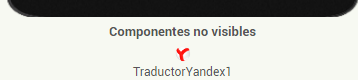 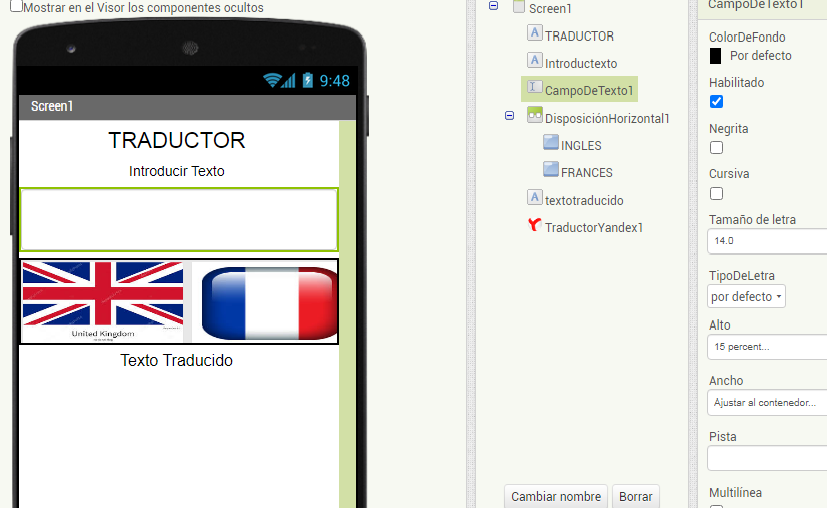 En bloques tenemos: usamos el traductor Yandex 1 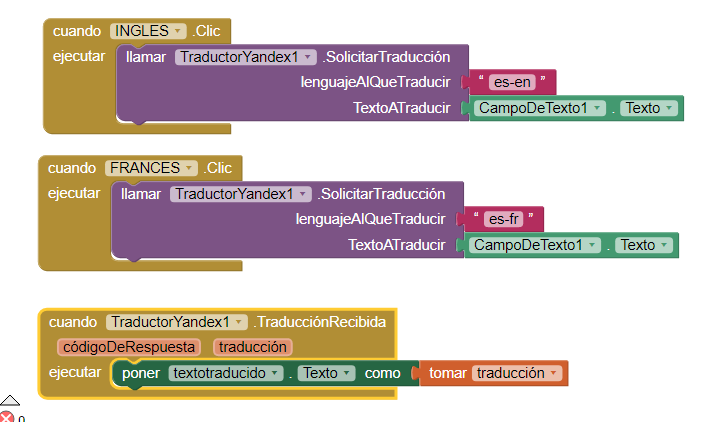 APP 2- Nombre de la App es TRADUVOZHablamos una frase en español. Luego al presionar el botón francés, debe salir el texto traducido; la misma frase en español que al presionar el botón aleman lo traduzca. Son 3 botones  Francés, japonés y ruso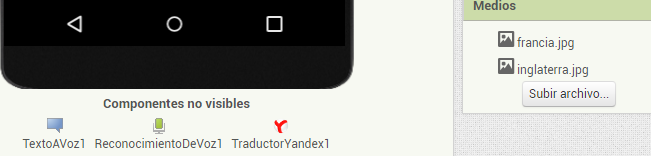 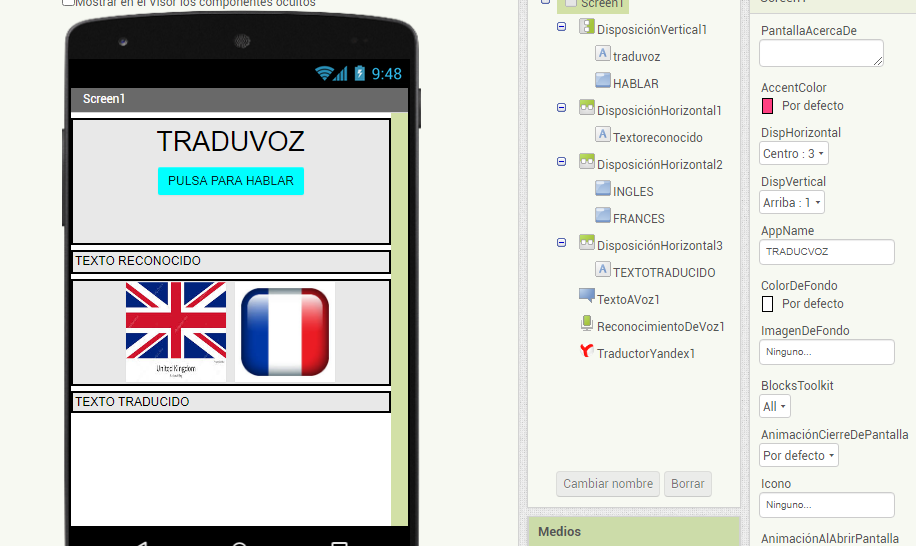 EN BLOQUES SERIA: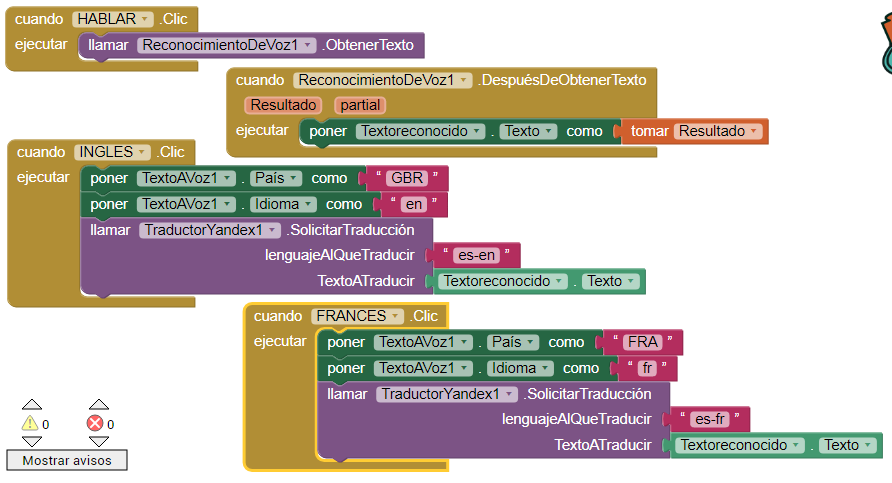 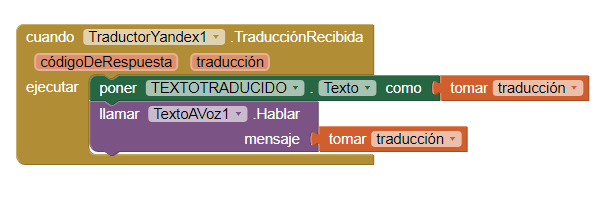 Hablamos una frase en español. Luego al presionar el botón francés, debe salir el texto traducido; la misma frase en español que al presionar el botón japonés y así sucesivamente.Códigos que le servirán para las App..País Italia seria país Ita idioma es it. Y el lenguaje traducido seria es-it..País Alemania seria país ale idioma es de. Y el lenguaje traducido seria            es-de..País Japón. Seria jap idioma es ja y la traducción seria es-ja País Rusia. Seria Rus idioma es ru y la traducción seria es-ru Recuerden que los botones llevan el color de la bandera de Japón, Alemania,  Francia, Italia, Rusia. Así como están en los ejemplos anteriores..